Projenin amacı:Öncelikle Tarih, Yabancı Diller ve Dil ve Edebiyat dersleri için müfredat taraması yapılacaktır. Daha sonra yaşadığımız şehirde tarihi ve kültürel kimliğe sahip yerler, olaylar ve kişiler müfredatla ilişkilendirilecektir. Bu bilgi ve faaliyetler, pratik bir tarih ve kültür rehberinde birleştirilecek ve öğrencilerimiz için bir eğitim materyali oluşturulacaktır. Pandemi sürecinin devam etmesi nedeniyle projemizde yapılacak işler web2 araçları ile de yapılabilmektedir. Oluşturulan materyal ortaklarımızla paylaşılacaktır.YAYGINLAŞTIRMA ÇALIŞMALARIOkul web sitesi haber: http://alaplianadolu.meb.k12.tr/icerikler/history-and-culture-workshop-tarih-ve-kultur-atolyesi-projemizi-tamamladik_10653934.htmlhttps://www.facebook.com/100000788130170/videos/3326432184059687/https://www.facebook.com/100000788130170/videos/3358504424185796/https://www.facebook.com/100000788130170/videos/3358504424185796/https://www.facebook.com/100000788130170/videos/3303047436398162/https://www.facebook.com/100000788130170/videos/3220753954627511/https://twitter.com/CultureWorkshop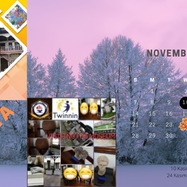 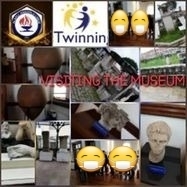 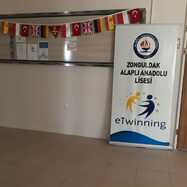 